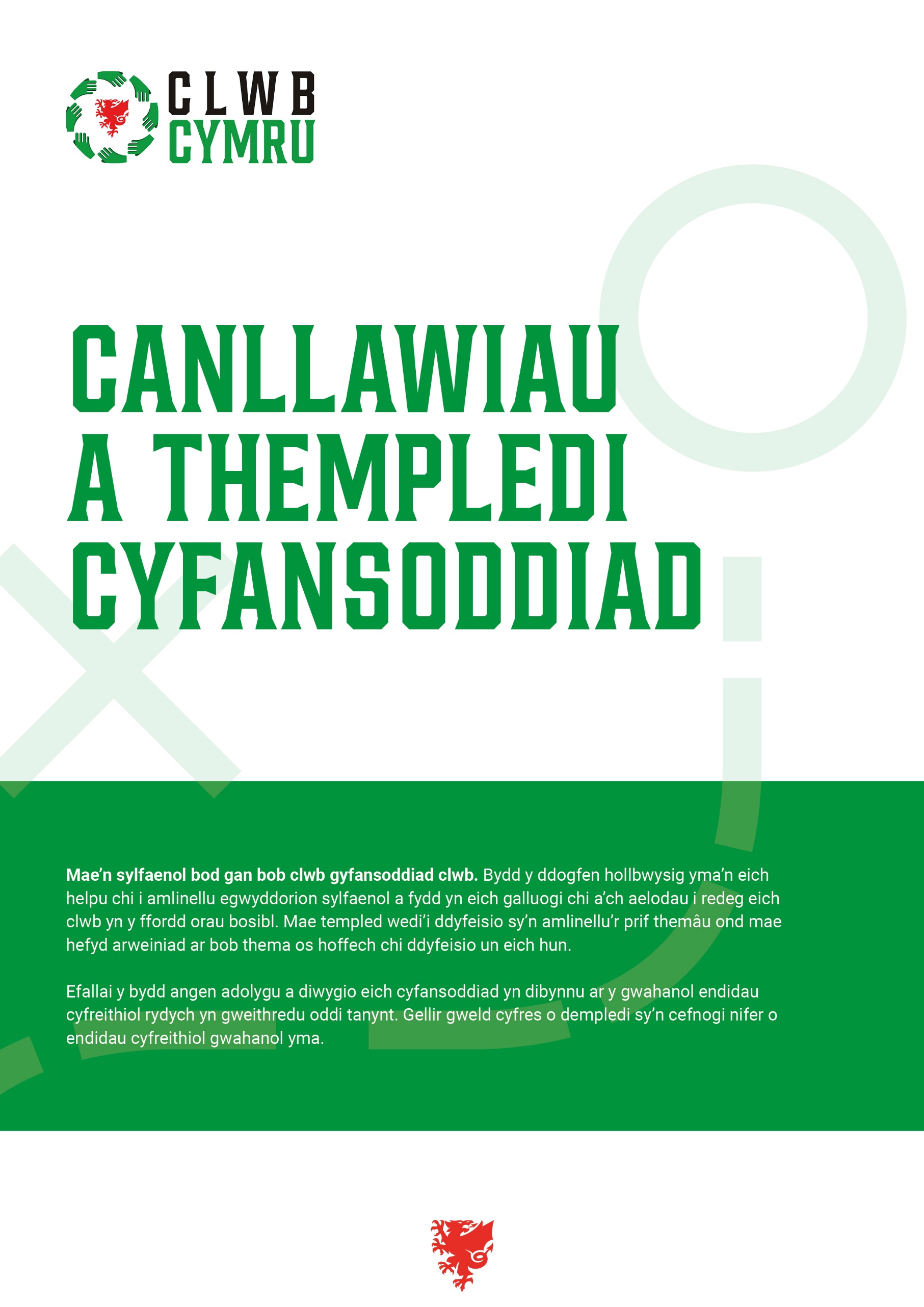 Canllawiau Cyfansoddiad CBDCIsod, amlinellir cyfres o themâu yr argymhellir eu cynnwys mewn cyfansoddiad. Mae crynodeb wedi'i ddarparu yn ôl pob thema.Enw'r clwb a'i aelodaethEnw'r clwb ac unrhyw fyrfoddau neu acronymau mae’n cael ei adnabod oddi wrthynt. Dylai hyn hefyd gyd-fynd â'r enw rydych yn ei ddefnyddio fel aelod â'ch Cymdeithas Ardal / Cymdeithas Bêl-droed Cymru.Nodau ac AmcanionPam mae eich clwb yn bodoli ac ar gyfer pwy mae'n bodoli?Cyllid a ChyfrifonSut bydd eich clwb yn sicrhau bod y gwaith o drin arian yn cael ei gwblhau mewn ffordd effeithlon sy'n cefnogi cynaliadwyedd ond, yn bwysicach fyth, sy'n diogelu aelodau unigol o'r pwyllgor sy'n gyfrifol am gyllid.Gweithredu’r ClwbPwy yw'r personél allweddol sy'n gyfrifol am redeg y clwb o ddydd i ddydd a sut maen nhw'n cael eu dewis i gefnogi buddiannau gorau'r clwb.AelodaethAr gyfer pwy mae eich clwb yn bodoli?Tegwch ChwaraeonDylai'r cyfansoddiad fod yn agored heb unrhyw wahaniaethu, gan adlewyrchu eich polisi tegwch a chydraddoldeb.CCB (Cyfarfod Cyffredinol Blynyddol) a CCA (Cyfarfod Cyffredinol Arbennig) Beth yw'r protocolau a'r gweithdrefnau ar gyfer eich Cyfarfodydd Cyffredinol Blynyddol a'ch Cyfarfodydd Cyffredinol Arbennig.Disgyblaeth ac ApeliadauPa weithdrefnau sydd gennych chi yn eu lle o ran ymdrin â disgyblaeth gan hefyd sicrhau bod gan aelodau yr hawl i apelio yn erbyn unrhyw benderfyniadau a wneir.DiddymuBeth fydd y gweithdrefnau pe bai'r clwb yn diddymu? Sut bydd unrhyw arian sy'n weddill, ar ôl i ddyledion gael eu talu, yn cael eu dosbarthu yn unol â'ch endid cyfreithiol.Newidiadau i'r CyfansoddiadSut gellir gwneud newidiadau i'r cyfansoddiad? Pwy sy'n gyfrifol am oruchwylio a chytuno i newidiadau? Templed Cyfansoddiad CBDC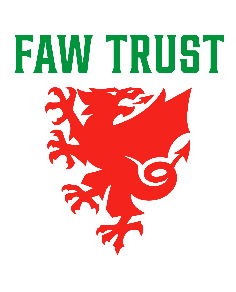 Enw'r clwb a'i aelodaethBydd y Clwb yn cael ei alw yn (enw'r Clwb) a bydd yn aelod o Gymdeithas Bêl-droed Cymru yn uniongyrchol neu drwy Gymdeithas Ardal.Nodau ac AmcanionDyma fydd nodau ac amcanion y Clwb:Chwarae a hyrwyddo'r gamp.Cynnig cyfleoedd hyfforddi a chystadlu yn y gamp i bob aelod (mini/iau/hŷn/pawb).Darparu dyletswydd o ofal ac amddiffyniad i holl aelodau'r Clwb.Sicrhau bod holl aelodau'r Clwb yn cael eu trin yn gyfartal.Cyllid a ChyfrifonBydd holl arian y Clwb yn cael ei fancio mewn cyfrif a gedwir yn enw’r Clwb.Cedwir y cyfrifon gan y Trysorydd a'u harchwilio'n flynyddol.Bydd blwyddyn ariannol y Clwb yn dod i ben ar (nodwch y dyddiad).Bydd unrhyw sieciau a dynnir yn erbyn cronfeydd y Clwb yn cael eu llofnodi gan o leiaf ddau lofnodwr awdurdodedig.Os na fydd (enw'r Clwb) yn hyfyw a bod angen dirwyn y cyfrifon i ben, bydd unrhyw arian sy'n weddill, ar ôl bodloni'r holl gredydwyr, yn cael ei roi i Glwb neu sefydliad sydd â nodau ac amcanion tebyg.Gweithredu’r ClwbBydd y Clwb yn cael ei weithredu gan bwyllgor sy’n cynnwys y canlynol:CadeiryddTrysoryddYsgrifennyddSwyddog Diogelu'r ClwbBydd pob Swyddog Clwb ac Aelod Pwyllgor yn dal y swydd o'r dyddiad penodi tan y Cyfarfod Cyffredinol Blynyddol nesaf oni bai y penderfynir yn wahanol mewn Cyfarfod Cyffredinol Arbennig. Ni chaiff un person ddal mwy na dwy swydd fel Swyddog Clwb ar unrhyw un adeg. Pwyllgor y Clwb fydd yn gyfrifol am reoli holl faterion y Clwb. Bydd penderfyniadau Pwyllgor y Clwb yn cael eu gwneud gan fwyafrif syml o blith y rhai sy'n mynychu Cyfarfod Pwyllgor y Clwb. Bydd gan Gadeirydd y cyfarfod o Bwyllgor y Clwb bleidlais benderfynu os bydd pleidlais gyfartal. Bydd cyfarfodydd pwyllgor y clwb yn cael eu cadeirio gan (enw'r unigolyn) neu, yn ei absenoldeb, (enw'r unigolyn). Y cworwm ar gyfer trafod busnes pwyllgor y clwb fydd tri.Bydd penderfyniadau Pwyllgor y Clwb mewn cyfarfodydd yn cael eu cofnodi a bydd Ysgrifennydd y Clwb yn cadw'r cofnodion hyn.Gall unrhyw Aelod o Bwyllgor y Clwb alw cyfarfod o Bwyllgor y Clwb drwy roi dim llai na 7 diwrnod o rybudd i holl aelodau Pwyllgor y Clwb. Bydd Pwyllgor y Clwb yn cynnal dim llai na 4 cyfarfod y flwyddyn.
AelodaethBydd yr aelodaeth yn cynnwys:oedolion (anabl a heb fod yn anabl). aelodau iau (anabl a heb fod yn anabl). Mae (Clwb Iau / Clwb Anabledd) yn is-gwmni o (enw’r Clwb) ac felly wedi mabwysiadu a chytuno i gadw at holl bolisïau a gweithdrefnau’r Clwb.Aelodau'r Clwb fydd y bobl hynny sydd wedi’u rhestru ar y gofrestr o aelodau a gedwir gan yr Ysgrifennydd.Bydd pob aelod yn ddarostyngedig i'r cyfansoddiad a'r codau ymddygiad sydd wedi’u mabwysiadu gan y Clwb.Bydd y ffioedd yn cael eu pennu a'u hadolygu'n flynyddol gan y pwyllgor a'u cymeradwyo yn y CCB.Os bydd aelod yn ymddiswyddo neu’n cael ei ddiarddel, bydd ei enw ef neu hi yn cael ei ddileu oddi ar y gofrestr aelodaeth.Tegwch ChwaraeonMae tegwch chwaraeon yn ymwneud â thegwch mewn chwaraeon, mynediad cyfartal, cydnabod anghydraddoldeb a chymryd camau priodol i fynd i'r afael ag ef a sicrhau bod (enw'r Clwb) a gêm yn hygyrch i bawb.Mae (enw’r Clwb) yn parchu pob person ac yn trin pawb yn gyfartal o fewn cyd-destun eu camp, heb  ystyried oedran, gallu, rhywedd, hil, ethnigrwydd, cred grefyddol, rhywioldeb neu statws cymdeithasol / economaidd.Mae (enw'r Clwb) wedi ymrwymo i sicrhau bod gan bawb yr hawl i fwynhau eu camp mewn amgylchedd sy'n rhydd o fygwth, aflonyddu a cham-drin.Mae gan bob aelod o'r clwb gyfrifoldeb i wrthwynebu ymddygiad sy’n gwahaniaethu a hyrwyddo cyfle cyfartal.Bydd y clwb yn ymdrin ag unrhyw achos o ymddygiad sy’n gwahaniaethu o ddifrif, yn unol â gweithdrefnau disgyblu’r clwb.CCB (Cyfarfod Cyffredinol Blynyddol) a CCA (Cyfarfod Cyffredinol Arbennig)Bydd y Cyfarfod Cyffredinol Blynyddol yn cael ei gynnal ym mis (nodwch y mis). Rhoddir o leiaf un diwrnod ar hugain o rybudd i’r aelodau.Bydd yr Agenda yn cynnwys:Adroddiad gan y pwyllgorAdroddiad y Trysorydd a chyfrifon y flwyddynYmddiswyddiad y pwyllgor presennolEthol pwyllgor am y flwyddyn i ddodEthol i swyddi perthnasol eraill yn unol â rôl a phwrpas y ClwbMae gan bob aelod yr hawl i bleidleisio yn y CCB.Mae gan yr aelodau yr hawl i alw Cyfarfod Cyffredinol Arbennig (CCA). Bydd yn cael ei gynnal ar gais o leiaf 25% o'r aelodau. Bydd y rhybudd ar gyfer CCA yr un fath ag ar gyfer CCB.Disgyblaeth ac ApeliadauBydd materion disgyblu, sy'n berthnasol i bob aelod o (enw'r Clwb), yn cael sylw gan y Pwyllgor Rheoli. Mae holl aelodau (enw'r Clwb) yn cytuno i gydymffurfio'n llawn â'r Cod Ymddygiad. Gellir cymryd camau disgyblu yn erbyn aelodau’r Clwb am droseddau o gamymddwyn neu dorri rheolau’r clwb. Fodd bynnag, cydnabyddir a derbynnir bod pob aelod:Yn meddu ar yr hawl i ddisgwyl triniaeth deg a chyson.Yn meddu ar yr hawl i rybudd digonol gan (enw’r Clwb).Yn meddu ar yr hawl i apelio yn erbyn dyfarniad neu benderfyniad y Pwyllgor Rheoli ym mhob mater disgyblu.Yn meddu ar yr hawl i gynrychiolaeth mewn gwrandawiad.Ni fydd unrhyw aelod yn cael ei ddiarddel am dorri rheolau’r Clwb am y tro cyntaf ac eithrio mewn achosion o “gamymddwyn difrifol”. Fodd bynnag, bydd yr holl gamau disgyblu a gymerir gan (enw'r Clwb) yn cael eu cofnodi'n briodol a'u rhoi mewn ffeil er gwybodaeth yn y dyfodol.DiddymuDim ond mewn Cyfarfod Cyffredinol y bydd penderfyniad i ddiddymu'r Clwb yn cael ei gynnig a bydd yn gorfod cael ei basio gan fwyafrif o leiaf dri chwarter yr aelodau sy'n bresennol.Daw'r diddymu i rym o ddyddiad y penderfyniad a bydd aelodau Pwyllgor y Clwb yn gyfrifol am ddirwyn asedau a rhwymedigaethau'r Clwb i ben.Bydd unrhyw asedau dros ben sy'n weddill ar ôl talu dyledion a rhwymedigaethau'r Clwb yn cael eu trosglwyddo i Glwb arall, Cystadleuaeth, y Gymdeithas Ardal neu Gymdeithas Bêl-droed Cymru i'w defnyddio ganddynt mewn perthynas â chwaraeon cymunedol.Newidiadau i'r CyfansoddiadDim ond drwy bleidlais gan y mwyafrif mewn Cyfarfod Cyffredinol Blynyddol y gellir newid y Cyfansoddiad hwn.